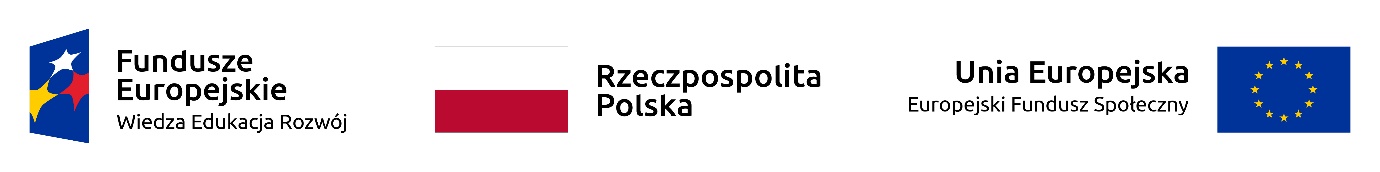 Słupsk, dnia 15.07.2020 rokuZamawiający:  Akademia Pomorska w Słupsku 76-200 Słupsk, ul. Arciszewskiego 22a Adres poczty elektronicznej: zampub@apsl.edu.plWszyscy Wykonawcy ubiegający się o udzielenie zamówienia publicznegoZMIANA TREŚCI SIWZ, ZMIANA OGŁOSZENIA O ZAMÓWIENIUI. W związku z ogłoszonym przez: Akademię Pomorską w Słupsku, przetarg nieograniczony na „Opracowanie i wdrożenie systemów informatycznych dla Akademii Pomorskiej w Słupsku.” Zamawiający działając na podstawie art. 38 ust. 4 ustawy z dnia 29 stycznia 2004 roku (Dz.U. z 2019 r. poz. 1843 ze zm.) zwanej dalej ustawą PZP, dokonuje zmiany treści SIWZ. Zmianie ulega:Pkt 9.8.4. SIWZ, który otrzymuje brzmienie: „odpisu z właściwego rejestru lub z centralnej ewidencji i informacji o działalności gospodarczej, jeżeli odrębne przepisy wymagają wpisu do rejestru lub ewidencji, w celu potwierdzenia braku podstaw wykluczenia na podstawie art. 24 ust. 5 pkt. 1 ustawy.”Pkt 19.3.3., który otrzymuje brzmienie:19.3.3. okres gwarancji (G) – ocenie zostanie poddany zaoferowany przez Wykonawcę okres gwarancji na przedmiot zamówienia (zadania). Wykonawca w formularzu oferty, stanowiącym załącznik nr 1do SIWZ, zobowiązany będzie do wskazania zaoferowanego okresu gwarancji.Zamawiający przydzieli punktację zgodnie z poniższym: Zaoferowanie okresu gwarancji:a) 60 miesięcy – 0 pktb) powyżej 60 miesięcy do 72 miesięcy (włącznie)  – 10 pkt,c)  powyżej 72 miesięcy - 20 pkt. W przypadku udzielenia gwarancji w wysokości 0 miesięcy albo poniżej 60 miesięcy oferta zostanie odrzucona. Załącznik nr 3.1. oraz 3.2.  oraz 3.4. do SIWZ  - Wzór umowy na zadanie częściowe nr 1,2  oraz 4. Zamawiający w załączeniu przekazuje aktualną treść.Pkt 17.1. oraz 17.2. SIWZ, które otrzymują brzmienie:1. Ofertę należy złożyć do dnia 31.07.2020 r.  do  godz. 11:30 za pośrednictwem platformy  zakupowej dostępnej pod adresem: https://platformazakupowa.pl/pn/apsl_edu.Otwarcie ofert nastąpi dnia 31.07.2020 r. o godz. 12:00 w siedzibie Zamawiającego, tj. 
w Akademii Pomorskiej w Słupsku przy ul. Arciszewskiego 22a, pokój nr 59 za pomocą platformy zakupowej.Pkt 20.1.3. SIWZ zostaje wykreślony.Niniejsza zmiana SIWZ powoduje zmianę ogłoszenia o zamówieniu, Zamawiający w załączeniu przekazuje ogłoszenie o zmianie ogłoszenia.W załączeniu:- aktualna treść załącznika 3.1. i 3.2. 3.4. do SIWZ;- ogłoszenie o zmianie ogłoszenia.Otrzymują;- Strona internetowa Zamawiającego.- ad acta.